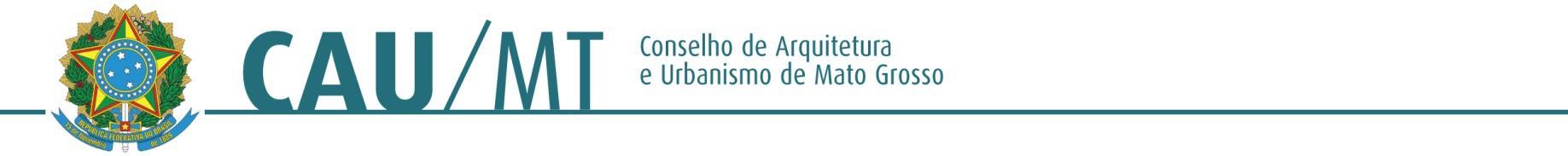 Comissão de Ensino e Formação Profissional do CAU/MTPROTOCOLO: Sem ProcessoINTERESSADO: CEF-CAU/BRASSUNTO: Cursos à distância nas Universidades do BrasilDELIBERAÇÃO Nº 28/2017 – CEF-CAU/MTA Comissão de Ensino e Formação do CAU/MT (CEF-CAU/MT), reunida ordinariamente em Cuiabá-MT na sede do CAU/MT, no uso das competências que lhe conferem o Art. 44 do Regimento Interno do CAU/MT, manifesta-se sobre assuntos de sua competência, mediante ato administrativo da espécie deliberação da Comissão de Ensino e Formação.DELIBEROU: A Comissão solicita um parecer da Comissão de Ensino e Formação do CAU/BR, um posicionamento sobre o ensino de Arquitetura à distância que já vem sendo ofertado em algumas Universidades no Brasil.A Comissão solicita à Comunicação do CAU/MT, que elabore uma matéria onde o Conselho se posiciona contrário a prática do ensino à distância na Arquitetura.Cuiabá - MT, 10 de fevereiro de 2017.WALESKA SILVA REIS   ______________________________________________Coordenadora da CEF–CAU/MTANA PAULA BONADIO LOPES_________________________________________Conselheira Suplente CEF CAU/MTLOURDES REGINA REAMI ____________________________________________Conselheira Suplente CEF CAU/MT